10.09.2015 г.							      	              №  __55__О назначении ответственных лиц за подготовку и проведение государственной  итоговой   аттестации в 2016 году.               В соответствии с законом Российской Федерации от 29.12.2012 №273-ФЗ «Об образовании в Российской Федерации», Порядком проведения государственной итоговой аттестации по образовательным программам среднего общего образования  (утвержден приказом Минобрнауки от 26.12.2013 №1400) с внесенными изменениями,  Порядком проведения государственной итоговой аттестации по образовательным программам основного общего образования (утвержден приказом Минобрнауки от 25.12.2013 №1394) с внесенными изменениями, письмом ГОРУНО ОТ 03.09.2015  № 229/1.1-05ПРИКАЗЫВАЮ: Назначить ответственным за проведение государственной  итоговой  аттестации в 2016 году во всех формах заместителя директора по УВР Муравкину Е.А.. Заместителю директора по УВР Муравкиной Е.А.: Обеспечить создание нормативно-правовой базы, регламентирующей проведение государственной  итоговой  аттестации в 2016 году, всех уровней, в т.ч. школьного.Организовать работу по информированию всех категорий ответственных лиц за проведение ГИА с нормативно-правовыми документами, регламентирующими организацию и проведение государственной  итоговой аттестации в 2016 году. Обеспечить проведение государственной  итоговой  аттестации в соответствии с нормативно-правовой базой в 2016 году.  Обеспечить координацию деятельности  школы с Управлением  народного образования Администрации города Дубны.  Обеспечить выполнение мероприятий по подготовке и проведению ЕГЭ/ гиа-9  в соответствии с муниципальным и школьными планами- графиками (в т.ч. допуска к ЕГЭ-написание сочинения/изложения). Осуществлять тематический контроль за деятельностью педагогов  в части подготовки и проведения  ЕГЭ, ГИА-9.Обеспечить координацию и взаимодействие со всеми субъектами исполнительной власти при подготовке и проведении ЕГЭ, ГИА - 9 Обеспечить сбор информации об участниках ЕГЭ, ГИА – 9 и организаторах ЕГЭ, ГИА - 9 всех категорий.Оперативно информировать участников ЕГЭ, ГИА - 9 о сроках подачи заявления и месте регистрации с использованием средств массовой информации, а также информационном  сайте ОУ№1, в разделе , освещающем  вопросы подготовки и проведения ЕГЭ, ГИА - 9.Обеспечить прием апелляций от участников ЕГЭ с использованием автоматизированной системы приема заявлений на апелляции по ЕГЭ (программно-аппаратный комплекс «Электронная очередь).Обеспечить  внесение сведений в региональную информационную систему  (далее РИС)  и обработку содержащейся в ней информации   Обеспечить меры по защите информации  и персональных данных.4.Контроль за исполнением приказа оставляю за собой. Директор                                                                              А.И.Руденко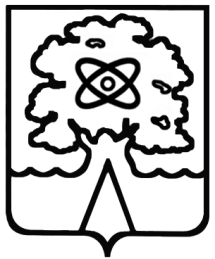 Администрация города Дубны Московской области Управление народного образованияМУНИЦИПАЛЬНОЕ ОБЩЕОБРАЗОВАТЕЛЬНОЕ УЧРЕЖДЕНИЕ «СРЕДНЯЯ ОБЩЕОБРАЗОВАТЕЛЬНАЯ ШКОЛА № 1 С УГЛУБЛЕННЫМ ИЗУЧЕНИЕМ ОТДЕЛЬНЫХ ПРЕДМЕТОВГ. ДУБНЫ МОСКОВСКОЙ ОБЛАСТИ»(школа № 1)ул. Макаренко, д.3, г. Дубна, Московская обл., 141983,тел./факс.(8496)212-46-91, e-mail: school1@uni-dubna.ruОКПО 13376333, ОГРН 1035002203422, ИНН/КПП 5010028029/501001001